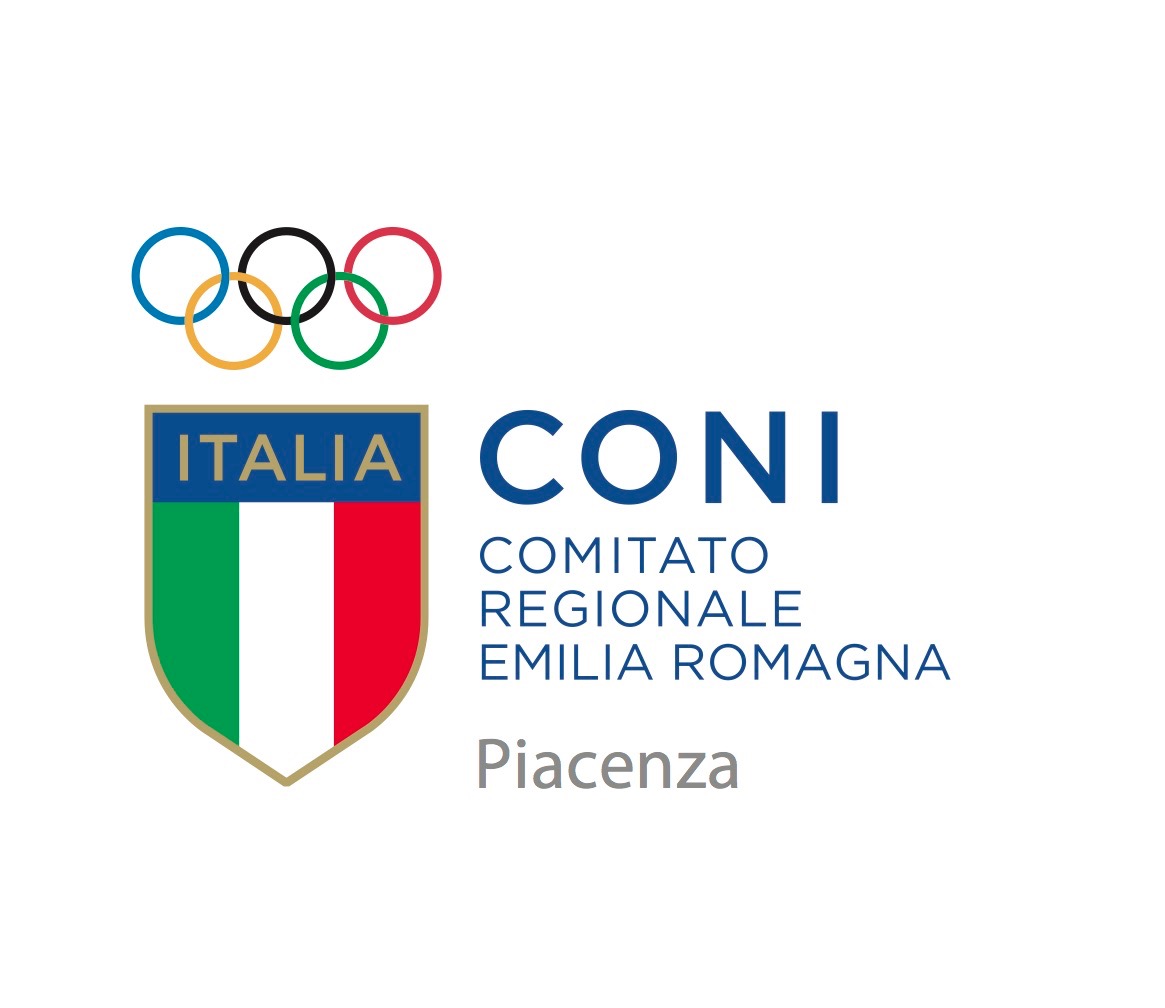 Agli Organi d’InformazioneCOMUNICATO STAMPA	Poco meno di un anno fa, Piacenza sembrava sul punto di perdere un tassello importante del proprio mosaico sportivo, con il rischio di abbandonare il palcoscenico nazionale della pallavolo, a lungo calcato con onore. In poche settimane, grazie all’impegno profuso dall’Amministrazione Comunale, dalla Gas Sales, dalla Famiglia Curti e dalla Banca di Piacenza, si è compiuta una vera e propria impresa sportiva che oggi, a dieci mesi di distanza, trova la sua giusta e meritata consacrazione con la riconquista della Serie A. 	A nome di tutto il mondo sportivo piacentino che ho l’onore di rappresentare, ringrazio e mi complimento con tutte le componenti della Gas Sales Volley Piacenza - i giocatori, lo staff tecnico, i dirigenti e in particolare la Presidente Elisabetta Curti - per questo grande risultato che impreziosisce ulteriormente il mondo sportivo piacentino, un risultato conquistato con impegno, dedizione, serietà, professionalità e spirito di sacrificio, con quelle caratteristiche, quindi, che da sempre contraddistinguono i veri campioni. Robert Gionelli
Delegato Provinciale  CONI